 Formulario de consentimiento para el uso de tabletas Comprender el uso de la tableta y sus influencias, sigue las reglas "Uso de manera segura y cómoda".Comprobados en casa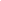  sobre las reglas para llevar la tableta a casa. de las reglas para llevar la tableta a casa.d” en las reglas para llevar la tableta a casa.n las reglas para llevar la tableta a casa.Acepto el acceso de la información sobre el historial de acceso, contactos y estudios al para el uso de seguridad o educativa.Acepto la eliminación de la informacion en la cuenta después de un mes de la graduación o mudanza. El acceso de la tableta solo se permitirá al alumno durante su duración en la escuela.No se publicará en paginas webs or SNS, las fotos o videos tomados con la tableta.Este acuerdo es válido sólo mientras los estudiantes estén matriculados en escuelas primarias y secundarias en la ciudad.---------------------------------------------------------Línea de corte--------------------------------------------------------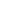 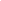 Año          Mes        Dia      Acepto el contenido del “Formulario de consentimiento de la ciudad para el uso de tabletas”